Chapter 2 Lesson 1 Exit Slip
                             Write the following fractions as decimals.      SHOW ALL WORK   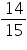 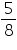 Chapter 2 Lesson 2 Exit SlipWrite 35% as a fraction in simplest form. Chapter 2 Lesson 3 Exit SlipWrite the steps to follow when writing a 
percent as a decimal and a decimal as a percent.To write a percent as a decimal, _____________________________________
______________________________________________________________________________________________________________________.To write a decimal as a percent, _____________________________________
______________________________________________________________________________________________________________________.Chapter 2 Lesson 4 Exit SlipWrite 112% as a decimal and as a mixed number in simplest form.Chapter 2 Lesson 5 Exit SlipOrder , 60%, and 0.62 from least to greatestChapter 2 Lesson 6 Exit Slip Find a reasonable estimate for 78% of 39. Chapter 2 Lesson 7 Exit SlipFind 17% of 90.  Chapter 2 Lesson 8 Exit SlipFind the whole if the part is 126 and the percent is 90%.   